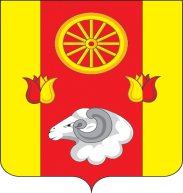 АДМИНИСТРАЦИЯПРИВОЛЬНЕНСКОГО СЕЛЬСКОГО ПОСЕЛЕНИЯПОСТАНОВЛЕНИЕ 15.02.2024 г.                               п. Привольный                                 № 21В соответствии с постановлением Администрации Привольненского сельского поселения от 26.02.2018 № 22 «Об утверждении  Порядка  разработки, реализации и оценки эффективности муниципальных программ Привольненского сельского поселения», руководствуясь ст.30 Устава муниципального образования «Привольненское сельское поселение»,ПОСТАНОВЛЯЮ: 1. Утвердить отчет о реализации муниципальной программы Привольненского сельского поселения «Формирование современной городской среды на территории Привольненского сельского поселения» за 2023 год согласно приложению.2. Настоящее постановление подлежит размещению на официальном сайте  муниципального образования «Привольненское сельское поселение» в сети «Интернет».        3. Контроль за выполнением постановления оставляю за собой.Глава Администрации Привольненского сельского поселения	                                                          В.Н.Мироненко					Приложение к постановлениюАдминистрации Привольненскогосельского поселенияот 15.02.2024 № 21Отчет о реализации муниципальной программы «Формирование современной городской среды на территории Привольненского сельского поселения»   за 2023 год.Конкретные результаты реализации муниципальной программы,достигнутые за отчетный год.Муниципальная программа «Формирование современной городской среды на территории Привольненского сельского поселения»  была утверждена  постановлением Администрации Привольненского сельского поселения 18.10.2018 № 92.Данная программа направлена на достижение следующих целей:- повышение качества и комфорта проживания населения 
на территории Привольненского сельского поселения.Задачи программы:Перечень мероприятий реализациимуниципальной программы выполненных и невыполненных в установленные сроки.   Для достижения намеченных целей и решения задач муниципальной программы в отчетном периоде в подпрограмме 1 «Благоустройство общественных территорий Привольненского сельского поселения» было предусмотрено 1 основные мероприятие.   Данное мероприятие выполнено в полном объеме в установленные сроки.Сведения о степени выполнения основных мероприятий подпрограмм муниципальной программы в 2023 году приведены в Таблице 2 настоящего отчета. Данные об  использовании бюджетных ассигнованийи внебюджетных средств на выполнение мероприятий муниципальной программы.Объем средств на реализацию муниципальной программы в 2023 году по плану составил 2034,3 тыс. рублей, израсходовано 1977,3 тыс. рублей (97,2 %).По подпрограмме 1 «Благоустройство общественных территорий Привольненского сельского поселения» по плану 2034,3 тыс.руб. израсходовано 1977,3 тыс.рублей.Сведения об использовании федерального бюджета, областного бюджета, бюджета района, бюджета поселения и внебюджетных источников на реализацию муниципальной программы за 2023 год приведены в Таблице 3 к настоящему отчету.Сведения о достижении значений показателей (индикаторов) муниципальной программы.           Результативность реализации муниципальной программы определяется достижением плановых значений показателей (индикаторов). По муниципальной программе  предусмотрено достижение следующих показателей.1. Доля благоустроенных объектов в Привольненском сельском поселении от общего количества объектов, требующих благоустройства.Сведения о достижении значений показателей (индикаторов) муниципальной программы отражены в Таблице 1 к настоящему отчету.Информация о внесенных ответственным исполнителем изменениях в муниципальную программу.В течение 2023 года ответственным исполнителем  вносились изменения в муниципальную  программу Привольненского сельского поселения «Формирование современной городской среды на территории Привольненского сельского поселения»:      1.Постановление Администрации Привольненского сельского поселения от 11.01.2023 № 2 «О внесении изменений в постановление Администрации Привольненского сельского поселения от 18.10.2018 № 92 «Об утверждении муниципальной программы «Формирование современной городской среды на территории Привольненского сельского поселения».         2.Постановление Администрации Привольненского сельского поселения от 13.03.2023 № 45 «О внесении изменений в постановление Администрации Привольненского сельского поселения от 18.10.2018 № 92 «Об утверждении муниципальной программы «Формирование современной городской среды на территории Привольненского сельского поселения».          3.Постановление Администрации Привольненского сельского поселения от 23.06.2023 № 81 «О внесении изменений в постановление Администрации Привольненского сельского поселения от 18.10.2018 № 92 «Об утверждении муниципальной программы «Формирование современной городской среды на территории Привольненского сельского поселения». 4.Постановление Администрации Привольненского сельского поселения от 21.07.2023 № 91 «О внесении изменений в постановление Администрации Привольненского сельского поселения от 18.10.2018 № 92 «Об утверждении муниципальной программы «Формирование современной городской среды на территории Привольненского сельского поселения».5.Постановление Администрации Привольненского сельского поселения от 11.09.2023 № 99 «О внесении изменений в постановление Администрации Привольненского сельского поселения от 18.10.2018 № 92 «Об утверждении муниципальной программы «Формирование современной городской среды на территории Привольненского сельского поселения».6.Постановление Администрации Привольненского сельского поселения от 14.11.2023 № 118 «О внесении изменений в постановление Администрации Привольненского сельского поселения от 18.10.2018 № 92 «Об утверждении муниципальной программы «Формирование современной городской среды на территории Привольненского сельского поселения».7.Постановление Администрации Привольненского сельского поселения от 28.12.2023 № 139 «О внесении изменений в постановление Администрации Привольненского сельского поселения от 18.10.2018 № 92 «Об утверждении муниципальной программы «Формирование современной городской среды на территории Привольненского сельского поселения».Причиной изменений  стало уточнение ассигнований на 2023 год.Информация о результатах оценки бюджетной эффективности  муниципальной программыДля оценки эффективности реализации муниципальной программы используются целевые показатели по направлениям, которые отражают выполнение мероприятий муниципальной программы.Степень достижения запланированного значения показателя Муниципальной программы (подпрограммы) оценивается показателем результативности (Р).Фактическое значение показателя Р = 1,0.Интегральный показатель результативности выполнения Муниципальной программы рассчитывается по формуле:        NИ = (∑ Pi) / N        i=1где:N - количество показателей;i - порядковый номер показателя.Результативность Муниципальной программы оценивается:как высокая,  И > 0,9.Информация о реализации мер муниципальногорегулирования.Мер муниципального регулирования в ходе реализации муниципальной программы в 2023 году не предусматривалось.Предложения по дальнейшей реализации муниципальной программы.Муниципальная программа вносит определенный вклад в благоустройство Привольненского сельского поселения: повышение благоустроенности общественных территорий Привольненского сельского поселения.Таблица 1Сведения о достижении значений показателей (индикаторов)<1> Приводится фактическое значение индикатора или показателя за год, предшествующий отчетному.Таблица Сведенияо степени выполнения основных мероприятий подпрограмм муниципальной программы «Формирование современной городской среды на территории Привольненского сельского поселенияТаблица 3Сведения  об использовании федерального бюджета, областного бюджета, бюджета района, бюджета поселения и внебюджетных источников на реализацию муниципальной программы «Формирование современной городской среды на территории Привольненского сельского поселения» за  2023 г.Об утверждении отчета о реализации муниципальной программы «Формирование современной городской среды на территории Привольненского сельского поселения»  за 2023год № п/пПоказатель     
 (индикатор)    
 (наименование)Ед.измеренияЗначения показателей (индикаторов) 
муниципальной программы,     
подпрограммы муниципальной    
программыЗначения показателей (индикаторов) 
муниципальной программы,     
подпрограммы муниципальной    
программыЗначения показателей (индикаторов) 
муниципальной программы,     
подпрограммы муниципальной    
программыОбоснование отклонений  
 значений показателя    
 (индикатора) на конец   
 отчетного года       
(при наличии)№ п/пПоказатель     
 (индикатор)    
 (наименование)Ед.измерения2022 год2023 год2023 годОбоснование отклонений  
 значений показателя    
 (индикатора) на конец   
 отчетного года       
(при наличии)№ п/пПоказатель     
 (индикатор)    
 (наименование)Ед.измерения2022 годпланфактОбоснование отклонений  
 значений показателя    
 (индикатора) на конец   
 отчетного года       
(при наличии)1234567Муниципальная программа    «Формирование современной городской среды на территории Привольненского сельского поселения»Муниципальная программа    «Формирование современной городской среды на территории Привольненского сельского поселения»Муниципальная программа    «Формирование современной городской среды на территории Привольненского сельского поселения»Муниципальная программа    «Формирование современной городской среды на территории Привольненского сельского поселения»Муниципальная программа    «Формирование современной городской среды на территории Привольненского сельского поселения»Муниципальная программа    «Формирование современной городской среды на территории Привольненского сельского поселения»Муниципальная программа    «Формирование современной городской среды на территории Привольненского сельского поселения»Подпрограмма 1    «Благоустройство общественных территорий Привольненского сельского поселения»Подпрограмма 1    «Благоустройство общественных территорий Привольненского сельского поселения»Подпрограмма 1    «Благоустройство общественных территорий Привольненского сельского поселения»Подпрограмма 1    «Благоустройство общественных территорий Привольненского сельского поселения»Подпрограмма 1    «Благоустройство общественных территорий Привольненского сельского поселения»Подпрограмма 1    «Благоустройство общественных территорий Привольненского сельского поселения»Подпрограмма 1    «Благоустройство общественных территорий Привольненского сельского поселения»1.1.Доля благоустроенных общественных территорий от общего количества общественных территорий Привольненского сельского поселенияпроцент66,7100,0100,0-№ п/пНаименование основного мероприятия подпрограммы, мероприятия Ответственный исполнительзаместитель руководителя ОИВ/ФИО)Плановый срокПлановый срокФактический срокФактический срокРезультатыРезультатыПроблемы, возникшие в ходе реализации мероприятия № п/пНаименование основного мероприятия подпрограммы, мероприятия Ответственный исполнительзаместитель руководителя ОИВ/ФИО)начала реализацииокончания реализацииначала реализацииокончания реализациизапланированныедостигнутыеПроблемы, возникшие в ходе реализации мероприятия 12345678910Подпрограмма 1    «Благоустройство общественных территорий Привольненского сельского поселения»Подпрограмма 1    «Благоустройство общественных территорий Привольненского сельского поселения»Подпрограмма 1    «Благоустройство общественных территорий Привольненского сельского поселения»Подпрограмма 1    «Благоустройство общественных территорий Привольненского сельского поселения»Подпрограмма 1    «Благоустройство общественных территорий Привольненского сельского поселения»Подпрограмма 1    «Благоустройство общественных территорий Привольненского сельского поселения»Подпрограмма 1    «Благоустройство общественных территорий Привольненского сельского поселения»Подпрограмма 1    «Благоустройство общественных территорий Привольненского сельского поселения»Подпрограмма 1    «Благоустройство общественных территорий Привольненского сельского поселения»Подпрограмма 1    «Благоустройство общественных территорий Привольненского сельского поселения»1.1Основное мероприятие 1.1. Благоустройство общественных территорий Привольненского сельского поселенияГлавный специалист по вопросам ЖКХ- Сарычева И.А.01.01.202331.12.202301.01.202331.12.2023повышение удовлетворенности населения Привольненского сельского поселения уровнем благоустройства общественных территорий Привольненского сельского поселенияувеличение удовлетворенности населения Привольненского сельского поселения уровнем благоустройства общественных территорий Привольненского сельского поселения-СтатусНаименование       
муниципальной   
 программы, подпрограммы 
муниципальной     
программы,основного мероприятияИсточники финансированияОбъем   
расходов, предусмотренных муниципальной программой 
(тыс. руб.)Фактические 
расходы (тыс. руб.) 12345Муниципальная
программа      «Формирование современной городской среды на территории Привольненского сельского поселения»всего                 2034,31977,3Муниципальная
программа      «Формирование современной городской среды на территории Привольненского сельского поселения»федеральный бюджет0,00,0Муниципальная
программа      «Формирование современной городской среды на территории Привольненского сельского поселения»областной бюджет  1652,11652,1Муниципальная
программа      «Формирование современной городской среды на территории Привольненского сельского поселения»бюджет района--Муниципальная
программа      «Формирование современной городской среды на территории Привольненского сельского поселения»бюджет поселения382,2325,2Муниципальная
программа      «Формирование современной городской среды на территории Привольненского сельского поселения»внебюджетные источники--Подпрограмма 1 «Благоустройство общественных территорий Привольненского сельского поселения»всего                 2034,31977,3Подпрограмма 1 «Благоустройство общественных территорий Привольненского сельского поселения»федеральный бюджет--Подпрограмма 1 «Благоустройство общественных территорий Привольненского сельского поселения»областной бюджет  1652,11652,1Подпрограмма 1 «Благоустройство общественных территорий Привольненского сельского поселения»бюджет района--Подпрограмма 1 «Благоустройство общественных территорий Привольненского сельского поселения»бюджет поселения382,2325,2Подпрограмма 1 «Благоустройство общественных территорий Привольненского сельского поселения»внебюджетные источники--